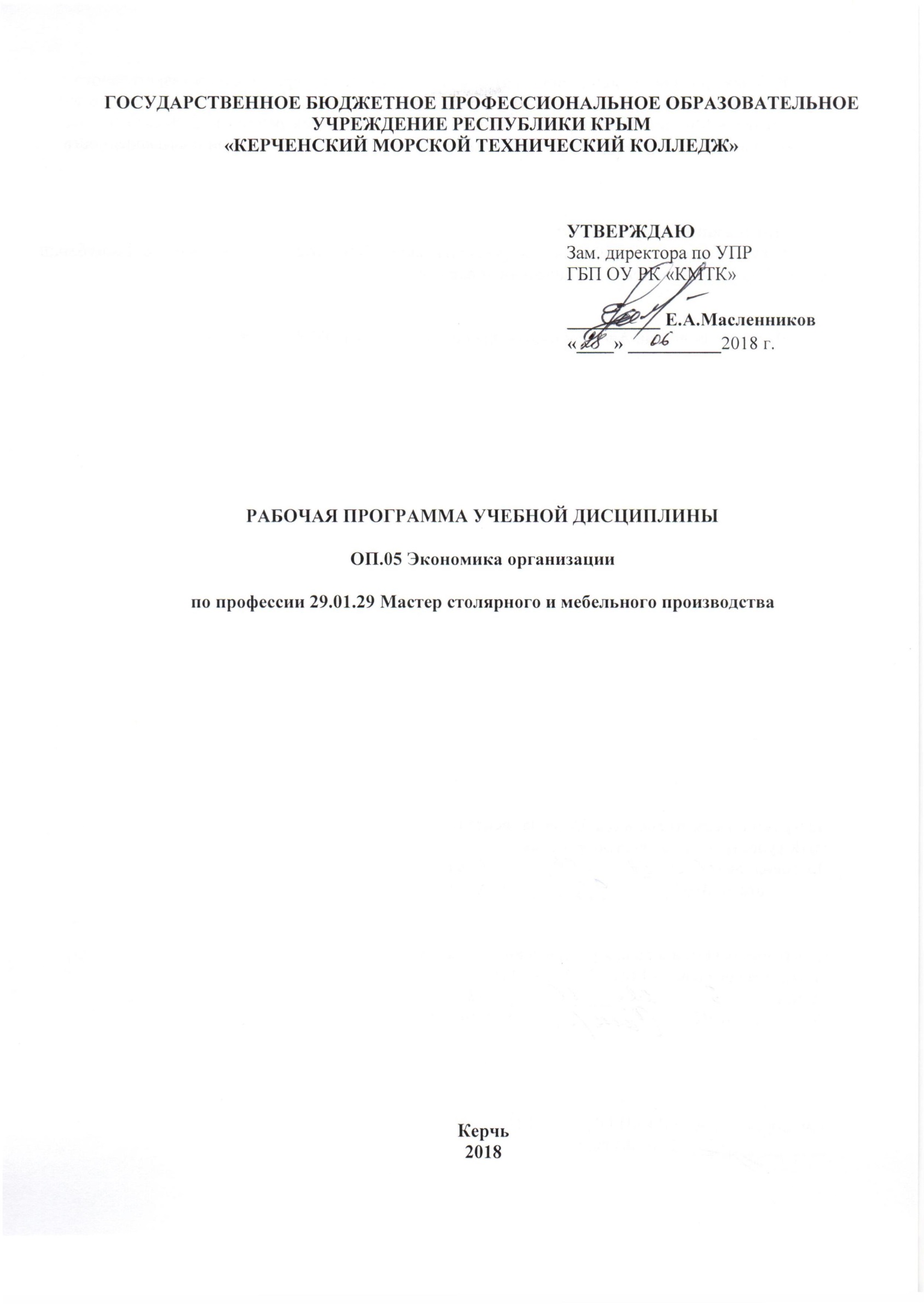 ГОСУДАРСТВЕННОЕ БЮДЖЕТНОЕ ПРОФЕССИОНАЛЬНОЕ ОБРАЗОВАТЕЛЬНОЕ УЧРЕЖДЕНИЕ РЕСПУБЛИКИ КРЫМ«КЕРЧЕНСКИЙ МОРСКОЙ ТЕХНИЧЕСКИЙ КОЛЛЕДЖ»РАБОЧАЯ ПРОГРАММА УЧЕБНОЙ ДИСЦИПЛИНЫОП.05 Экономика организациипо профессии 29.01.29 Мастер столярного и мебельного производстваКерчь2018 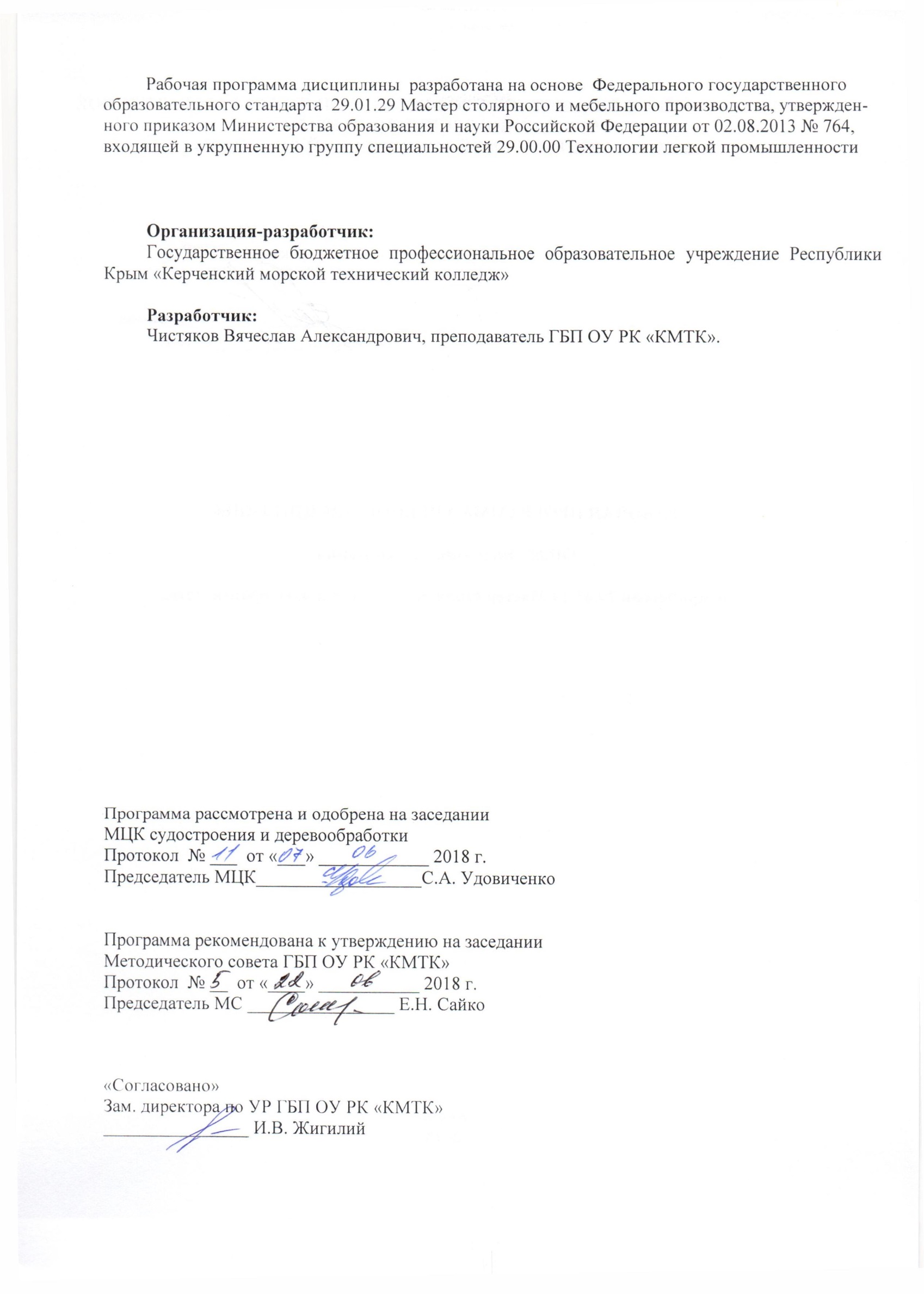 Рабочая программа дисциплины  разработана на основе  Федерального государственного  образовательного стандарта  29.01.29 Мастер столярного и мебельного производства, утвержденного приказом Министерства образования и науки Российской Федерации от 02.08.2013 № 764, входящей в укрупненную группу специальностей 29.00.00 Технологии легкой промышленностиОрганизация-разработчик:Государственное бюджетное профессиональное образовательное учреждение Республики Крым «Керченский морской технический колледж»Разработчик:Чистяков Вячеслав Александрович, преподаватель ГБП ОУ РК «КМТК».Программа рассмотрена и одобрена на заседании МЦК судостроения и деревообработкиПротокол  № ___  от «___» ____________ 2018 г. Председатель МЦК__________________С.А. Удовиченко Программа рекомендована к утверждению на заседанииМетодического совета ГБП ОУ РК «КМТК»Протокол  № __  от «____» ___________ 2018 г. Председатель МС ________________ Е.Н. Сайко «Согласовано»Зам. директора по УР ГБП ОУ РК «КМТК»________________ И.В. ЖигилийСОДЕРЖАНИЕ1. паспорт ПРОГРАММЫ УЧЕБНОЙ ДИСЦИПЛИНЫОП.05 Экономика организацииОбласть применения программыПрограмма учебной дисциплины «Экономика организации» является частью основной профессиональной образовательной программы - программы подготовки квалифицированных рабочих, служащих в соответствии с ФГОС по профессии СПО 29.01.29 «Мастер столярного и мебельного производства», входящей в состав укрупненной группы профессий, по направлению подготовки 29.00.00 Технологии легкой промышленности.Рабочая программа учебной дисциплины может быть использована в дополнительном профессиональном образовании (в программах повышения квалификации и переподготовки) и профессиональной подготовке работников в области производства столярных и мебельных изделий. Место дисциплины в структуре основной профессиональной образовательной программы: дисциплина входит в общепрофессиональный цикл.1.3. Цели и задачи дисциплины - требования к результатам освоения дисциплины:В результате освоения дисциплины обучающийся должен уметь:выбирать экономически эффективные способы изготовления столярных и мебельных изделий; эффективно использовать имеющиеся ресурсы в целях повышения рентабельности производства;В результате освоения дисциплины обучающийся должен знать:основные организационно-правовые формы предпринимательства; экономические основы деятельности деревообрабатывающей организации в условиях рыночной экономики; структуру управления деревообрабатывающей организации и организацию производства1.4. Рекомендуемое количество часов на освоение программы дисциплины:Максимальный учебной нагрузки обучающегося - 48 часов, в том числе:         обязательной аудиторной учебной нагрузки обучающегося – 32 часа;         самостоятельной работы обучающегося - 16 часов.2. СТРУКТУРА И  СОДЕРЖАНИЕ УЧЕБНОЙ ДИСЦИПЛИНЫ 2.1. Объем учебной дисциплины и виды учебной работы2.2.  Тематический план и содержание учебной дисциплины ОП.05 Экономика организации.Для характеристики уровня освоения учебного материала используются следующие обозначения:1. – ознакомительный (узнавание ранее изученных объектов, свойств); 2. – репродуктивный (выполнение деятельности по образцу, инструкции или под руководством)3. – продуктивный (планирование и самостоятельное выполнение деятельности, решение проблемных задач)3. условия реализации программы дисциплины3.1. Требования к минимальному материально-техническому обеспечениюРеализация программы дисциплины требует наличия учебного кабинета «Экономика организации».Оборудование учебного кабинета:  посадочные места по количеству обучающихся; рабочее место преподавателя; комплект учебно-наглядных пособий «Экономика организации»; нормативно-правовые документы.Залы:библиотека, читальный зал с выходом в Интернет3.2. Информационное обеспечение обученияПеречень рекомендуемых учебных изданий, Интернет-ресурсов, дополнительной литературыОсновные источники: 1. Якушкин Е.А. Основы экономики. РИПО, 2016. ЭБС IPRbooksДополнительная литература:1. Лысов Н.А. Основы экономики. РЕАВИЗ, 2011. ЭБС IPRbooks2. Куликов Л.М. Основы экономической теории: Учеб.пособие. М.: Финансы и статистика, 2002.3. «Экономика отрасли и предприятия» (примерная программа курса для учреждений начального профессионального образования). М., ИРПО, 2004. 4. В.Б.Борохов. Основы рыночной экономики и предпринимательства. (Дидактический материал для преподавателей системы начального профессионального образования). М., изд. ИРПО, 2002. Интернет – ресурсы:http://bankzadach.ru/ekonomika-predpriyatiyahttp://ru.wikipedia.org/wikihttp://www.twirpx.com4. Контроль и оценка результатов освоения ДисциплиныКонтроль и оценка результатов освоения дисциплины осуществляется преподавателем в процессе проведения практических занятий и тестирования, а также выполнения обучающимися индивидуальных заданий.5 .ЛИСТ ИЗМЕНЕНИЙ, ДОПОЛНЕНИЙ УТВЕРЖДАЮЗам. директора по УПРГБП ОУ РК «КМТК»__________ Е.А.Масленников «____» __________2018 г.стр.ПАСПОРТ РАБОЧЕЙ ПРОГРАММЫ УЧЕБНОЙ 4СТРУКТУРА и содержание УЧЕБНОЙ ДИСЦИПЛИНЫ5условия реализации  учебной дисциплины9Контроль и оценка результатов Освоения учебной дисциплины105.      лист изменений, дополнений11Вид учебной работыОбъем часовМаксимальная учебная нагрузка (всего)48Обязательная аудиторная учебная нагрузка (всего) 32в том числе:     практические занятия6Самостоятельная работа обучающегося (всего)16В том числе:внеаудиторная самостоятельная работа (подготовка сообщений, презентаций, решение задач, заполнение таблиц)16Итоговая аттестация в форме дифзачетаИтоговая аттестация в форме дифзачетаНаименование разделов и темСодержание учебного материала, лабораторные и практические работы, самостоятельная работа обучающихся, курсовая работа (проект) (если предусмотрено) Содержание учебного материала, лабораторные и практические работы, самостоятельная работа обучающихся, курсовая работа (проект) (если предусмотрено) Содержание учебного материала, лабораторные и практические работы, самостоятельная работа обучающихся, курсовая работа (проект) (если предусмотрено) Объем часовУровень освоения122234Тема 1. Введение в дисциплинуСодержание учебного материалаСодержание учебного материалаСодержание учебного материала1Тема 1. Введение в дисциплину1Задачи предмета экономика организации. Эволюция развития экономической науки. Главные вопросы экономики. Факторы современного производства. Экономические отношения в обществе. Основные показатели и динамика роста национального хозяйства.Задачи предмета экономика организации. Эволюция развития экономической науки. Главные вопросы экономики. Факторы современного производства. Экономические отношения в обществе. Основные показатели и динамика роста национального хозяйства.11, 2Тема 1. Введение в дисциплинуСамостоятельная работа обучающихся  Систематическая проработка конспектов занятий, учебной и специальной литературы (по вопросам к параграфам, главам учебных пособий, составленным преподавателем). Самостоятельная работа обучающихся  Систематическая проработка конспектов занятий, учебной и специальной литературы (по вопросам к параграфам, главам учебных пособий, составленным преподавателем). Самостоятельная работа обучающихся  Систематическая проработка конспектов занятий, учебной и специальной литературы (по вопросам к параграфам, главам учебных пособий, составленным преподавателем). 2Тема 2  Организация в условиях рыночной экономики.Содержание учебного материалаСодержание учебного материалаСодержание учебного материала7Тема 2  Организация в условиях рыночной экономики.1Характерные черты рынка. Функции рынка. Рыночная цена. Закон спроса и предложения.Характерные черты рынка. Функции рынка. Рыночная цена. Закон спроса и предложения.11, 2Тема 2  Организация в условиях рыночной экономики.2Денежно-кредитная и налоговая политика государства. Конкуренция как двигатель экономического прогресса. Конкуренция и монополия.Денежно-кредитная и налоговая политика государства. Конкуренция как двигатель экономического прогресса. Конкуренция и монополия.11, 2Тема 2  Организация в условиях рыночной экономики.3Теории предприятий и основы предпринимательства. Понятие системы хозяйствование. Предпринимательство как особый тип хозяйствования. Признаки  предпринимательства. Теории предприятий и основы предпринимательства. Понятие системы хозяйствование. Предпринимательство как особый тип хозяйствования. Признаки  предпринимательства. 11, 2Тема 2  Организация в условиях рыночной экономики.4Виды предприятий, их организационно-правовые формы. Понятие предприятия как организационно отделенного и экономически самостоятельного первичного звена производственной сферы. Миссия и множественные цели деревообрабатывающих предприятий. Главные направления деятельности деревообрабатывающих предприятий. Правовые основы функционирования предприятий. Классификация деревообрабатывающих предприятий. Виды предприятий, их организационно-правовые формы. Понятие предприятия как организационно отделенного и экономически самостоятельного первичного звена производственной сферы. Миссия и множественные цели деревообрабатывающих предприятий. Главные направления деятельности деревообрабатывающих предприятий. Правовые основы функционирования предприятий. Классификация деревообрабатывающих предприятий. 11, 2Тема 2  Организация в условиях рыночной экономики.5Внешняя среда хозяйствования предприятий. Понятие и степень сложности внешней среды хозяйствование деревообрабатывающих предприятий.Внешняя среда хозяйствования предприятий. Понятие и степень сложности внешней среды хозяйствование деревообрабатывающих предприятий.11, 2Тема 2  Организация в условиях рыночной экономики.6Общая структура предприятий и организаций. Производственная структура предприятия, организации и факторы формирования. Структура и управление деревообрабатывающих предприятий. Сущность и функции процесса управления.  Методы управления деятельностью деревообрабатывающих предприятий. Основные типы организационных структур управления: линейно-функциональные, дивизиональные, матричные. Общая структура предприятий и организаций. Производственная структура предприятия, организации и факторы формирования. Структура и управление деревообрабатывающих предприятий. Сущность и функции процесса управления.  Методы управления деятельностью деревообрабатывающих предприятий. Основные типы организационных структур управления: линейно-функциональные, дивизиональные, матричные. 11, 2Тема 2  Организация в условиях рыночной экономики.7Понятие, состав и структура инвестиций. Виды износа. Сущность амортизацииПонятие, состав и структура инвестиций. Виды износа. Сущность амортизации11, 2Тема 2  Организация в условиях рыночной экономики.Самостоятельная работа обучающихся  Систематическая проработка конспектов занятий, учебной и специальной литературы (по вопросам к параграфам, главам учебных пособий, составленным преподавателем).Самостоятельная работа обучающихся  Систематическая проработка конспектов занятий, учебной и специальной литературы (по вопросам к параграфам, главам учебных пособий, составленным преподавателем).Самостоятельная работа обучающихся  Систематическая проработка конспектов занятий, учебной и специальной литературы (по вопросам к параграфам, главам учебных пособий, составленным преподавателем).4Тема 3 .Организация производственного процесса.Содержание учебного материалаСодержание учебного материалаСодержание учебного материала11Тема 3 .Организация производственного процесса.1Понятие, классификация и структура персонала предприятия, организации и других субъектов хозяйствование. Понятие, классификация и структура персонала предприятия, организации и других субъектов хозяйствование. 11, 2Тема 3 .Организация производственного процесса.2Определение численности отдельных категорий работников. Определение численности отдельных категорий работников. 21, 2Тема 3 .Организация производственного процесса.3Производительность работы как экономическая категория. Разнообразие подходов к определению и возможные методы расчета производительности работы на предприятиях производственной сферы. Производительность работы как экономическая категория. Разнообразие подходов к определению и возможные методы расчета производительности работы на предприятиях производственной сферы. 41, 2Тема 3 .Организация производственного процесса.4Оплата труда: сущность, функции, государственная политика и общая организация. Основы организации оплаты труда на деревообрабатывающих предприятиях. Применяемые формы и системы оплаты труда рабочих.Оплата труда: сущность, функции, государственная политика и общая организация. Основы организации оплаты труда на деревообрабатывающих предприятиях. Применяемые формы и системы оплаты труда рабочих.41, 2Тема 3 .Организация производственного процесса.Практические занятияПрактические занятияПрактические занятия2Тема 3 .Организация производственного процесса.11Практическая работа «Расчет численности персонала. Формы оплаты труда».2Тема 3 .Организация производственного процесса.Самостоятельная работа обучающихся  Систематическая проработка конспектов занятий, учебной и специальной литературы (по вопросам к параграфам, главам учебных пособий, составленным преподавателем).Самостоятельная работа обучающихся  Систематическая проработка конспектов занятий, учебной и специальной литературы (по вопросам к параграфам, главам учебных пособий, составленным преподавателем).Самостоятельная работа обучающихся  Систематическая проработка конспектов занятий, учебной и специальной литературы (по вопросам к параграфам, главам учебных пособий, составленным преподавателем).4Тема 4. Издержки производства.Содержание учебного материалаСодержание учебного материалаСодержание учебного материала4Тема 4. Издержки производства.1Текущие затраты на продуцирование изделий (услуг), их классификация и структура. Включение текущих затрат производства к себестоимости продукции (услуг). Критический объем производства продукции ("точка безубыточности"). Текущие затраты на продуцирование изделий (услуг), их классификация и структура. Включение текущих затрат производства к себестоимости продукции (услуг). Критический объем производства продукции ("точка безубыточности"). 21, 2Тема 4. Издержки производства.2Содержание и методика вычисления сметы производства. Расчеты сметы производства по отдельным экономическим элементам. Вычисление себестоимости столярно-мебельных изделий. Калькулирование и его место в экономических расчетах.Содержание и методика вычисления сметы производства. Расчеты сметы производства по отдельным экономическим элементам. Вычисление себестоимости столярно-мебельных изделий. Калькулирование и его место в экономических расчетах.21, 2Тема 4. Издержки производства.Практические занятияПрактические занятияПрактические занятия2Тема 4. Издержки производства.11Практическая работа «Вычисление себестоимости столярно-мебельных изделий изделий».2Тема 4. Издержки производства.Самостоятельная работа обучающихся  Систематическая проработка конспектов занятий, учебной и специальной литературы (по вопросам к параграфам, главам учебных пособий, составленным преподавателем).Самостоятельная работа обучающихся  Систематическая проработка конспектов занятий, учебной и специальной литературы (по вопросам к параграфам, главам учебных пособий, составленным преподавателем).Самостоятельная работа обучающихся  Систематическая проработка конспектов занятий, учебной и специальной литературы (по вопросам к параграфам, главам учебных пособий, составленным преподавателем).4Тема 5. Результаты деятельности организации.Содержание учебного материалаСодержание учебного материалаСодержание учебного материала3Тема 5. Результаты деятельности организации.Общая характеристика финансовой деятельности деревообрабатывающих предприятий.Общая характеристика финансовой деятельности деревообрабатывающих предприятий.11, 2Тема 5. Результаты деятельности организации.2Прибыль и доход как основные показатели финансовых результатов деятельности деревообрабатывающих предприятий. Валовая, чистая и реинвестированная прибыль. Рентабельность как относительный показатель эффективности работы деревообрабатывающих предприятий.Прибыль и доход как основные показатели финансовых результатов деятельности деревообрабатывающих предприятий. Валовая, чистая и реинвестированная прибыль. Рентабельность как относительный показатель эффективности работы деревообрабатывающих предприятий.11, 2Тема 5. Результаты деятельности организации.3Методические подходы к оценке общего финансово-экономического состояния деревообрабатывающих предприятийМетодические подходы к оценке общего финансово-экономического состояния деревообрабатывающих предприятий11, 2Тема 5. Результаты деятельности организации.Практические занятияПрактические занятияПрактические занятия2Тема 5. Результаты деятельности организации.11Практическая работа «Результаты деятельности деревообрабатывающего предприятия»2Тема 5. Результаты деятельности организации.Самостоятельная работа обучающихся  Систематическая проработка конспектов занятий, учебной и специальной литературы (по вопросам к параграфам, главам учебных пособий, составленным преподавателем).Самостоятельная работа обучающихся  Систематическая проработка конспектов занятий, учебной и специальной литературы (по вопросам к параграфам, главам учебных пособий, составленным преподавателем).Самостоятельная работа обучающихся  Систематическая проработка конспектов занятий, учебной и специальной литературы (по вопросам к параграфам, главам учебных пособий, составленным преподавателем).2ВСЕГОВСЕГОВСЕГОВСЕГО48Итоговая аттестация в форме дифференцированного зачетаИтоговая аттестация в форме дифференцированного зачетаИтоговая аттестация в форме дифференцированного зачетаИтоговая аттестация в форме дифференцированного зачетаРезультаты обучения (освоенные умения, усвоенные знания)Основные показатели оценки результатаУмения:•	Выбирать экономически эффективные способы изготовления столярных и мебельных изделий;•	Эффективно использовать имеющиеся ресурсы в целях повышения рентабельности производства;Знания:•	Основные организационно-правовые формы предпринимательства;•	Экономические основы деятельности деревообрабатывающей организации в условиях рыночной экономики;•	Структуру управления деревообрабатывающей организации и организацию производстваДемонстрация умения выбирать экономически эффективные способы изготовления столярных и мебельных изделий;Демонстрация умения  эффективно использовать имеющиеся ресурсы в целях повышения рентабельности производства;Демонстрация знаний основных организационно-правовых форм предпринимательства;Демонстрация знаний экономических основ деятельности деревообрабатывающей организации в условиях рыночной экономики;Демонстрация знаний структуры управления деревообрабатывающей организации и организации производстваДата внесения изменении, дополнений Номер листа/раздела рабочей программыКраткое содержание измененияОснования для внесения измененийПодпись лица, которое вносит изменения